Spoštovane dijakinje, spoštovani dijaki!Pred vami je katalog obveznih izbirnih vsebin in interesnih dejavnosti   Ekonomske šole Murska Sobota. Ponudba obveznih in  prosto-izbirnih dejavnosti naše šole je namenjena vašim željam po aktivnem in zanimivem preživljanju prostega časa. V tem šolskem letu lahko dijaki izbirate med vsemi ponujenimi aktivnostmi. Vsak program ima predvideno število ur proste izbire,  ki se razlikuje po letnikih.Obvezne izbirne vsebine in interesne dejavnosti so sestavni del predmetnikov izobraževalnih programov v gimnaziji, v srednjem poklicnem, srednjem strokovnem ter srednjem poklicno-tehniškem izobraževanju, ki se po vsebini in izvajanju razlikujejo od običajnega pouka. Delimo jih na obvezni del, vsebine vezane na program in na vsebine, ki so namenjene prosti izbiri dijaka. V šolskem vsakdanu predstavljajo pisan mozaik raznolikih dejavnosti in aktivnosti. Mednje sodijo vse interesne dejavnosti, kot so športni, kulturni, naravoslovni dnevi, strokovne ekskurzije, vsebine namenjene spoznavanju poklicnih področij, projektni dnevi ipd. Proste interesne vsebine, različna tekmovanja, projektno in raziskovalno delo pa sodijo med pisano paleto obšolskih dejavnosti, ki jih nudimo dijakom. Namen prostih vsebin interesnih dejavnosti je razbremeniti dijake od šolskega pouka ter jim omogočiti, da odkrivajo tudi druga področja, ki niso neposredno povezana z njihovim izobraževalnim programom. Vse informacije o rednih dejavnostih in ponudbo prostih vsebin dobijo dijaki na razrednih urah. Z njimi so seznanjeni preko radijskih obvestil, sporočil na šolski oglasni tabli in zapisov na šolskih spletnih straneh. V Katalogu obveznih izbirnih vsebin in interesnih dejavnosti dijaki najdejo še več informacij o posamezni ponudbi. Lahko pa z obrazcem za priznavanje dejavnosti izven šole uveljavljajo slednje kot proste vsebine interesnih dejavnosti.RAZPOREDITEV UR PO PROGRAMIHObvezne izbirne vsebine v programu - EKONOMSKA GIMNAZIJA PRENOVLJENI  PROGRAM (VELJA ZA 1., 2. in 3.  LETNIK)Interesne dejavnosti v programu EKONOMSKI TEHNIK - SSI  PRENOVLJENI  PROGRAM (VELJA ZA 1., 2. in 3.  LETNIK)Interesne dejavnosti v programu EKONOMSKI TEHNIK - PTI Interesne dejavnosti v programu LOGISTIČNI TEHNIK - SSI  PRENOVLJENI  PROGRAM (VELJA ZA 1., 2. in 3.  LETNIK)Interesne dejavnosti v programu TEHNIK VAROVANJA - SSI Interesne dejavnosti v programu TRGOVEC - SPI DEJAVNOSTI PO DIJAKOVI PROSTI IZBIRIDijak, ki je v tekočem letu opravil več ur po prosti izbiri, kot je predvideno po programu letnika, lahko presežek ur prenese v naslednja šolska leta.Priporočamo, da del vsebin po prosti izbiri dijaki opravijo na šoli. Izbirajo lahko med ponujenimi vsebinami učitelja oz. aktiva za posamezno področje.Dodatna ponudba dejavnosti Ekonomske šole Murska Sobota, ki jih lahko dijaki izberejo v skladu s svojimi interesi:DEJAVNOSTI PO DIJAKOVI PROSTI IZBIRI OPRAVLJENI IZVEN ŠOLEŠola prizna dijaku opravljene vsebine iz sklopa dijakove proste izbire za šolsko leto, tudi če jih je opravil izven šole.Priznajo se naslednje vsebine:IZVAJANJE OBVEZNIH IZBIRNIH VSEBIN IN INTERESNIH DEJAVNOSTI PO PROGRAMIHMed obvezni del dejavnosti sodijo vse dejavnosti, kot so športni, kulturni, naravoslovni dnevi, strokovne ekskurzije, vsebine namenjene spoznavanju poklicnih področij, projektni dnevi ipd.Obvezna ponudba dejavnosti za ekonomsko gimnazijoŠola ponudi dijakom ekonomske gimnazije naslednje dejavnosti, ki jih dijaki lahko izberejo po prosti izbiri. Dejavnosti se bodo izvajale ob zadostnem številu prijavljenih dijakov.Obvezna ponudba dejavnosti (kulturne, športne in ekskurzije) za vse programeKULTURNE DEJAVNOSTIŠPORTNI DNEVIEkonomska gimnazija 1., 2., 3. opravijo 2 športna dnevaET PTI 1. letnik opravi 2 športna dnevaEKSKURZIJEDODATNO DELO NA ŠOLIDodatno delo, ki  bo poteka v okviru pouka (teren, aktivno državljanstvo, praksa v tujini….)EKSKURZIJE PO PROSTI IZBIRIPOTRDILADejavnosti 1. letnik 2. letnik 3. letnik 4. letnik OBVEZNI ENOTNI DEL60 60 30 20 VSEBINE, POVEZANE S PROST IZBIRO DIJAKAVSEBINE, POVEZANE S PROST IZBIRO DIJAKA30 30 60 10                         SKUPAJ90 90 90 30 Dejavnosti 1. letnik 2. letnik 3. letnik 4. letnik OBVEZNI ENOTNI DEL60 60 30 5VSEBINE, POVEZANE S PROSTO IZBIRO DIJAKAVSEBINE, POVEZANE S PROSTO IZBIRO DIJAKA30 30 25 25                        SKUPAJ90 90 5530 Dejavnosti 1. letnik 2. letnik 3. letnik 4. letnik OBVEZNI ENOTNI DEL78786058VSEBINE, POVEZANE S PROSTO IZBIRO DIJAKA1818 36 6 SKUPAJ96 96 96 64 Dejavnosti 1. letnik 2. letnik 3. letnik 4. letnik OBVEZNI ENOTNI DEL78786058VSEBINE, POVEZANE S PROSTO IZBIRO DIJAKA151010 8SKUPAJ93 88 70 66 Dejavnosti 1. letnik 2. letnik OBVEZNI ENOTNI DEL4824 VSEBINE, POVEZANE S PROSTO IZBIRO DIJAKA168SKUPAJ6432Dejavnosti 1. letnik 2. letnik 3. letnik 4. letnik OBVEZNI ENOTNI DEL78786058 VSEBINE, POVEZANE S PROSTO IZBIRO DIJAKA                               1818 36 6 SKUPAJ96 96 96 64 Dejavnosti 1. letnik 2. letnik 3. letnik 4. letnik OBVEZNI ENOTNI DEL78786058VSEBINE, POVEZANE S PROSTO IZBIRO DIJAKA151010 8SKUPAJ93 88 70 66 Dejavnosti 1. letnik 2. letnik 3. letnik 4. letnik OBVEZNI ENOTNI DEL78786058VSEBINE, POVEZANE S PROSTO IZBIRO DIJAKA151010 8SKUPAJ93 88 70 66 Dejavnosti 1. letnik 2. letnik 3.  letnik  OBVEZNI ENOTNI DEL484438SKUPAJ484438DejavnostŠt. urTermin izvedbeIzvajalecTekmovanje v znanju angleščine IATEFL za 3. letnik EG15januar, marecNatalija BračunTekmovanje v znanju angleščine Poliglot za 3. letnik ssi (ET, LT) in 2. l. ET pti 15 + 15januar, marecSimona Pajnhart, Natalija BračunPoliglot 3 – (šolsko in državno tekmovanje za program Trgovec)15 + 15aprilNatalija Bračun, Patricija Tojnko, Simona PajnhartAngleška bralna značka – EPI Reading badge30oktober – marec Simona Pajnhart, Patricija TojnkoGeografsko tekmovanje16 - 48september - majmag. Evelina Katalinić, Simona PajnhartGeografski krožek 16september - junijmag. Evelina KatalinićEkokviz16oktober - marecmag. Evelina KatalinićŠolsko novinarstvo 30september - junijLara Puhan Psihološki krožek    10 celoletnoNataša Gomiunik Priprava na šolsko in državno tekmovanje iz psihologije10 + 15oktober -  majNataša Gomiunik, Melisa KošarŠolsko in državno tekmovanje iz logike 15september - novemberStanislava Varga Tekmovanje iz matematike (Kenguru in odbirni del tekmovanja)20september - aprilJasna GombocTekmovanje srednješolcev v znanju fizike čmrlj10september - oktoberLuka Benkovič, Stanislava VargaTekmovanje srednješolcev v znanju fizike za Stefanova priznanja10februar - aprilLuka BenkovičŠolsko in državno tekmovanje iz kemije 16majSabina KrivecMetodologija raziskovalnega dela, laboratorijske urice (informativni dan)16januar - februarSabina Krivec, Olga Kuplen Šolsko in državno tekmovanje iz diabetisa 16oktober - novemberSabina Krivec Šolsko in državno tekmovanje iz logistike 25marec - majTjaša Gerič Fotovideo krožek   30september – junijRenata Ivanič Urejanje FB skupine30september – junijRenata Ivanič Tekmovanje v znanju slovenščine za Cankarjevo priznanje 30/30/40oktober – marecMaja Krajnc + aktiv slo Eko bralna značka15oktober - junijAktiv sloGledališki abonma30september - junijCvetka Mencigar RituperBralni klub30september - junijJana MericaDebata 30september - junijJanja Adanič VrataričDramski krožek30september - junijMaja Krajnc, Janja A. Vratarič, Klavdija Vrečič, Ana SobočanŠolsko in državno tekmovanje iz znanja nemščine 15 + 15 januar - februarMilena Zavec, Alenka Kolenko, Vesna Matajič, Barbara Baler Šolsko in državno tekmovanje iz znanja ekonomije  in gospodarstva20februar, marecCvetka Gomboc Alt Državno tekmovanje v tehniki prodaje 20december - aprilDušan Pucko, Jožef RituperŠolsko in državno tekmovanje iz znanja računovodstva 10 + 10aprilDarja Horvat, Marija SvetecŠolsko in državno tekmovanje iz znanja poslovne matematike in statistike 10 + 10aprilCvetka Gomboc Alt, Marija SvetecŠolsko in državno  mladih zgodovinarjev10 + 10November - aprilJanja Adanič VrataričOdbojka (dijaki, dijakinje)30oktober - majAktiv ŠVZNogomet (dijaki, dijakinje) 30september-majAktiv ŠVZKošarka (dijaki, dijakinje)30oktober - majAktiv ŠVZAtletika 30oktober - junijAktiv ŠVZRokomet dijakinje in dijaki 30oktober - junijAktiv ŠVZBadminton 20oktober - junijAktiv ŠVZTečaj kaligrafije30september -junijDarja Horvat, Cvetka Gomboc AltTarok za začetnike35september - junijDušan PuckoProjektno in raziskovalno delo 30oktober - marecBetina Podgajski, Cvetka Gomboc Alt, Nataša Šiplič ŠiftarSodelovanje na šolskih prireditvahpo dogovoruseptember - junijmentorSodelovanje na informativnih dnevihpo dogovoruseptember - junijmentorEkskurzije izven programa (npr. maturantska ekskurzija, organizacija ekskurzij po želji)po dogovoruseptember - junijTjaša GeričMaturantski plespo dogovoruseptember - marecmentor dijaške skupnostiDiši po praznikih20september - junijAlenka KolenkoPohod po Goričkempo dogovoruseptember - junijJožef RituperPraksa v tujini20oktober - novemberMarija SvetecEvropske statistične igre za EG in ET20 + 20september - junijJasna Gomboc, Stanislava VargaŠolski pevski zbor35september - junijKlavdija Vrečič, Monika KolaričSimbioza30oktober - majRenata Ivanič, Jana Merica, Dejan Petje, Dušan Pucko, Denis LutarVsebineGlasbena šolaOrganizirani športni in plesni treningiAktivnosti v pevskem zboru ali drugem kulturnem-umetniškem društvuTečaji tujih jezikov, računalništva, drugih spretnosti in znanj organiziranih zunaj šoleGledališki, filmski in glasbeni abonmajiSodelovanje pri raziskovalnih nalogah zunaj šoleTečaj CPP (cestno-prometnih predpisov), opravljanje vozniškega izpita in varne vožnjeAktivno sodelovanje (sodelovanje na tekmovanjih) v različnih društvih: gasilskem, ribiškem, naravovarstvenem, ipd.Plesne vaje za maturantski plesOrganizirano prostovoljno socialno deloDruge vsebine po presoji šoleDEJAVNOSTŠT. URIZVAJALECLogika15J. GombocMedpredmetne vsebine z ekskurzijo, taborom itd.15Vesna MataijičMetodologija raziskovalnega dela15S. Krivec, O. KuplenProstovoljno socialno delo15N. GomiunikPrva pomoč15zunanji izvajalecŠportni tabori in šola v naravi15Aktiv ŠVZUčenje za učenje15N. GomiunikVerstva in etika15sociologVRSTA DEJAVNOSTIPROGRAM, LETNIKČAS IZVEDBE (KDAJ)IZVAJALECKnjižni sejem1. letniki, vsi programi22.11. - 27.11.Jana MericaMuzikal Figarova svadba – 6 eurVsi programi23. 1.2023Športna dvorana ŠIC Ljutomer – English Student Theatre Proslave: Dan državnosti, kulturni dan, dan samostojnosti in enotnostivsi23. 12., 7. 2., 23. 6.Aktiv slovenisti + Klavdija VrečičSvetovni dan poezijevsi21. 3. Aktiv slovenistiOko besede4. letnikzadnji petek v septembruAktiv slovenistiGledališka predstava - Lendava ali drugovsidecember in februarAktiv slovenistiŠolski radio - obeležitve svetovnih dnivsiceloletnoPosamezni aktiviMuzejske delavnice3. letniki začetek marcaAktiv slovenistiVRSTA DEJAVNOSTIPROGRAM, LETNIKČAS IZVEDBE (KDAJ)IZVAJALECŠportni dan - šolsko tekmovanje v odbojki - 6 urvsi2. 9.Aktiv športne vzgojePodnebni tek - 6 urvsi (razen 4. A, 2.G)19. 10.Aktiv športne vzgojeZimski športni dan - 6 urvsi (razen 4. A, 2.G)konec februarjaAktiv športne vzgojeKolesarjenje, kopanje, obisk znanega športnika(razen 4. A) - 6 urvsi (razen 4. A, 2.G)majAktiv športne vzgojeNadomestni športni danmaraton majAktiv športne vzgojeNadomestni športni  dan, bowlingjunijAktiv športne vzgojeKRAJ EKSKURZIJEPROGRAM, LETNIKČAS IZVEDBE (KDAJ)IZVAJALECMunchen2.b.d., 3.d, 4.dapril, 2 dni (18 ur, 12 ur 4. letniki)Tjaša GeričDunaj1.b, 1.djunij (9 ur)Sabina KrivecCelje - tehnopark, HE Fala, Vitanje1.b, 1.d, 1.c12. 10 2022 (9 ur)Tjaša GeričVelenje1.e, 2.e, 3.e21. oktober 2022Jože Rituper Italija - Trst, Gardalandvsi EG (4.a ?)april, 2 dniVesna MatajičLjubljana - državne institucije4.c, 2.g24. oktober (12 ur s pripravo in evalvacijo)Bernarda Kuzma, Majda SvetecLokalna podjetjac, 2. c, 3.c ,1. gapril  (9 ur), izvedba v 2 delihMajda Svetec, Nataša Šiplič ŠiftarBudimpeštac, 3. c, 1.g 9 ur – 21. 10. 2022Natalija BračunVRSTA DEJAVNOSTIPROGRAM, LETNIKČAS IZVEDBE (KDAJ)IZVAJALECTerensko delo - Dunaj1.a, 1.c, 1.g, 2.gjunij Sabina Krivec, Olga KuplenTerensko delo - Goričko1.a, 2.aseptember - oktoberSabina Krivec, Olga KuplenAktivno državljanstvo - Ljubljana3.a, 3.c, 3.d, 3.e19.12.Evelina K., Monika K., Janja A. VrataričPraksa v tujini3.a - 9 dijakov, 4.a - 2 dijaka, 3.d - 2 dijaka, 3. c - 1 dijakinja8. 10. - 29. 10. Majda Svetec Spremljevalki: Simona Pajnhart, Sabina KrivecKRAJ EKSKURZIJEČAS IZVEDBE (KDAJ)IZVAJALECToscana + otok ElbaPredvidoma oktoberTjaša GeričIstanbulPredvidoma april Tjaša Gerič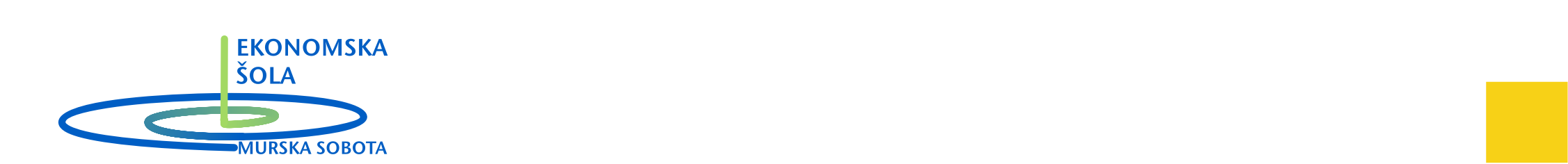 Ekonomska šola Murska SobotaSrednja šola in gimnazijaNoršinska ulica 13Murska SobotaObvezne izbirne vsebine in interesne dejavnosti po prosti izbiri v šoliObvezne izbirne vsebine in interesne dejavnosti po prosti izbiri v šoliIzvajalec:Ekonomska šola Murska SobotaSrednja šola in gimnazijaNoršinska ulica 139000 Murska SobotaIzvajalec:Ekonomska šola Murska SobotaSrednja šola in gimnazijaNoršinska ulica 139000 Murska SobotaPotrdiloPotrjujem, da se je dijak-inja ________________________________ iz ____oddelkav šolskem letu 2022/23 udeležil/a________________________________________                                                                                                       (vpišite program, vsebino,….)Dejavnosti so bile izvedene: ____________________________________________                                                                                                        (vpišite datum oziroma termin)Število opravljenih ur: ______________Mentor: ______________________________      M.P.          ________________________                                                                                                                                                                                    (podpis)Kraj in datum:________________________PotrdiloPotrjujem, da se je dijak-inja ________________________________ iz ____oddelkav šolskem letu 2022/23 udeležil/a________________________________________                                                                                                       (vpišite program, vsebino,….)Dejavnosti so bile izvedene: ____________________________________________                                                                                                        (vpišite datum oziroma termin)Število opravljenih ur: ______________Mentor: ______________________________      M.P.          ________________________                                                                                                                                                                                    (podpis)Kraj in datum:________________________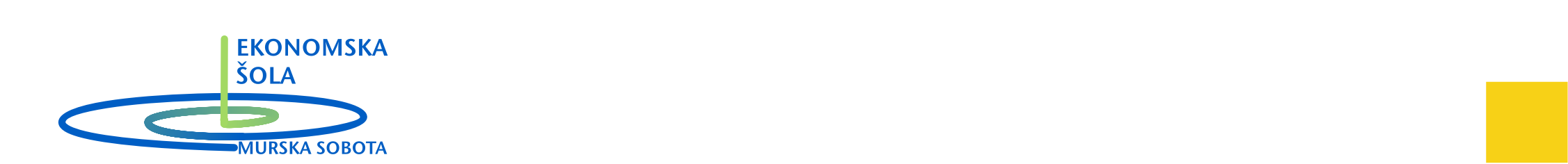 Ekonomska šola Murska SobotaSrednja šola in gimnazijaNoršinska ulica 13Murska SobotaEkonomska šola Murska SobotaSrednja šola in gimnazijaNoršinska ulica 13Murska SobotaObvezne izbirne vsebine in interesne dejavnosti po prosti izbiri v šoli (skupina dijakov)Obvezne izbirne vsebine in interesne dejavnosti po prosti izbiri v šoli (skupina dijakov)Obvezne izbirne vsebine in interesne dejavnosti po prosti izbiri v šoli (skupina dijakov)Obvezne izbirne vsebine in interesne dejavnosti po prosti izbiri v šoli (skupina dijakov)Obvezne izbirne vsebine in interesne dejavnosti po prosti izbiri v šoli (skupina dijakov)Izvajalec:Ekonomska šola Murska SobotaSrednja šola in gimnazijaNoršinska ulica 139000 Murska SobotaIzvajalec:Ekonomska šola Murska SobotaSrednja šola in gimnazijaNoršinska ulica 139000 Murska SobotaIzvajalec:Ekonomska šola Murska SobotaSrednja šola in gimnazijaNoršinska ulica 139000 Murska SobotaIzvajalec:Ekonomska šola Murska SobotaSrednja šola in gimnazijaNoršinska ulica 139000 Murska SobotaIzvajalec:Ekonomska šola Murska SobotaSrednja šola in gimnazijaNoršinska ulica 139000 Murska SobotaPotrdiloPotrjujem, da so se naslednji  dijaki:________________________________  ________________________________ ________________________________  ________________________________ ________________________________  ________________________________ ________________________________  ________________________________ ________________________________  ________________________________ ________________________________  ________________________________ ________________________________  ________________________________ iz ____oddelkav šolskem letu 2022/23 udeležili ___________________________________________________________________                                                                                                       (vpišite program, vsebino,….)Dejavnosti so bile izvedene: ____________________________________________                                                                                                        (vpišite datum oziroma termin)Število opravljenih ur: ______________            Mentor:             ______________________________      M.P.          ________________________                                                                                                                                                                                              (podpis)Kraj in datum:________________________PotrdiloPotrjujem, da so se naslednji  dijaki:________________________________  ________________________________ ________________________________  ________________________________ ________________________________  ________________________________ ________________________________  ________________________________ ________________________________  ________________________________ ________________________________  ________________________________ ________________________________  ________________________________ iz ____oddelkav šolskem letu 2022/23 udeležili ___________________________________________________________________                                                                                                       (vpišite program, vsebino,….)Dejavnosti so bile izvedene: ____________________________________________                                                                                                        (vpišite datum oziroma termin)Število opravljenih ur: ______________            Mentor:             ______________________________      M.P.          ________________________                                                                                                                                                                                              (podpis)Kraj in datum:________________________PotrdiloPotrjujem, da so se naslednji  dijaki:________________________________  ________________________________ ________________________________  ________________________________ ________________________________  ________________________________ ________________________________  ________________________________ ________________________________  ________________________________ ________________________________  ________________________________ ________________________________  ________________________________ iz ____oddelkav šolskem letu 2022/23 udeležili ___________________________________________________________________                                                                                                       (vpišite program, vsebino,….)Dejavnosti so bile izvedene: ____________________________________________                                                                                                        (vpišite datum oziroma termin)Število opravljenih ur: ______________            Mentor:             ______________________________      M.P.          ________________________                                                                                                                                                                                              (podpis)Kraj in datum:________________________PotrdiloPotrjujem, da so se naslednji  dijaki:________________________________  ________________________________ ________________________________  ________________________________ ________________________________  ________________________________ ________________________________  ________________________________ ________________________________  ________________________________ ________________________________  ________________________________ ________________________________  ________________________________ iz ____oddelkav šolskem letu 2022/23 udeležili ___________________________________________________________________                                                                                                       (vpišite program, vsebino,….)Dejavnosti so bile izvedene: ____________________________________________                                                                                                        (vpišite datum oziroma termin)Število opravljenih ur: ______________            Mentor:             ______________________________      M.P.          ________________________                                                                                                                                                                                              (podpis)Kraj in datum:________________________PotrdiloPotrjujem, da so se naslednji  dijaki:________________________________  ________________________________ ________________________________  ________________________________ ________________________________  ________________________________ ________________________________  ________________________________ ________________________________  ________________________________ ________________________________  ________________________________ ________________________________  ________________________________ iz ____oddelkav šolskem letu 2022/23 udeležili ___________________________________________________________________                                                                                                       (vpišite program, vsebino,….)Dejavnosti so bile izvedene: ____________________________________________                                                                                                        (vpišite datum oziroma termin)Število opravljenih ur: ______________            Mentor:             ______________________________      M.P.          ________________________                                                                                                                                                                                              (podpis)Kraj in datum:________________________Ekonomska šola Murska SobotaSrednja šola in gimnazijaNoršinska ulica 13Murska SobotaEkonomska šola Murska SobotaSrednja šola in gimnazijaNoršinska ulica 13Murska SobotaObvezne izbirne vsebine in interesne dejavnosti po prosti izbiri izven šoleObvezne izbirne vsebine in interesne dejavnosti po prosti izbiri izven šoleObvezne izbirne vsebine in interesne dejavnosti po prosti izbiri izven šoleObvezne izbirne vsebine in interesne dejavnosti po prosti izbiri izven šoleObvezne izbirne vsebine in interesne dejavnosti po prosti izbiri izven šoleNapotnica ŠOLA:Ekonomska šola Murska SobotaSrednja šola in gimnazijaNoršinska ulica 139000 Murska SobotaIZVAJALEC:____________________________________________  ( zavod, društvo)__________________________________(naslov)IZVAJALEC:____________________________________________  ( zavod, društvo)__________________________________(naslov)IZVAJALEC:____________________________________________  ( zavod, društvo)__________________________________(naslov)IZVAJALEC:____________________________________________  ( zavod, društvo)__________________________________(naslov)PotrdiloPotrjujemo, da se je dijak-inja ________________________________ iz ___oddelkav šolskem letu 2022/23 udeležil ________________________________________________________________ (vpišite program, vsebino,….)_________________________________________________________________Dejavnosti so bile izvedene: _________________________________________________________________(vpišite datum oziroma termin)Število opravljenih ur: ______________Odgovorna oseba za izvedbo programa: ______________________________      M.P.          ________________________                                                           (ime in priimek, funkcija)                                                                                     (podpis)Kraj in datum:________________________PotrdiloPotrjujemo, da se je dijak-inja ________________________________ iz ___oddelkav šolskem letu 2022/23 udeležil ________________________________________________________________ (vpišite program, vsebino,….)_________________________________________________________________Dejavnosti so bile izvedene: _________________________________________________________________(vpišite datum oziroma termin)Število opravljenih ur: ______________Odgovorna oseba za izvedbo programa: ______________________________      M.P.          ________________________                                                           (ime in priimek, funkcija)                                                                                     (podpis)Kraj in datum:________________________PotrdiloPotrjujemo, da se je dijak-inja ________________________________ iz ___oddelkav šolskem letu 2022/23 udeležil ________________________________________________________________ (vpišite program, vsebino,….)_________________________________________________________________Dejavnosti so bile izvedene: _________________________________________________________________(vpišite datum oziroma termin)Število opravljenih ur: ______________Odgovorna oseba za izvedbo programa: ______________________________      M.P.          ________________________                                                           (ime in priimek, funkcija)                                                                                     (podpis)Kraj in datum:________________________PotrdiloPotrjujemo, da se je dijak-inja ________________________________ iz ___oddelkav šolskem letu 2022/23 udeležil ________________________________________________________________ (vpišite program, vsebino,….)_________________________________________________________________Dejavnosti so bile izvedene: _________________________________________________________________(vpišite datum oziroma termin)Število opravljenih ur: ______________Odgovorna oseba za izvedbo programa: ______________________________      M.P.          ________________________                                                           (ime in priimek, funkcija)                                                                                     (podpis)Kraj in datum:________________________PotrdiloPotrjujemo, da se je dijak-inja ________________________________ iz ___oddelkav šolskem letu 2022/23 udeležil ________________________________________________________________ (vpišite program, vsebino,….)_________________________________________________________________Dejavnosti so bile izvedene: _________________________________________________________________(vpišite datum oziroma termin)Število opravljenih ur: ______________Odgovorna oseba za izvedbo programa: ______________________________      M.P.          ________________________                                                           (ime in priimek, funkcija)                                                                                     (podpis)Kraj in datum:________________________